Council Meeting to be held on Monday, May 14, 2018 in the Council Chambers of the Municipal Office, 1 Mackenzie Boulevard, Mackenzie, BC.A Council resolution is required under Section 92 of the Community Charter that a special closed meeting will be deferred until after the regular meeting and will be closed to the public.The basis of the special closed meeting relates to section 90(1)(l) discussions with municipal officers and employees respecting municipal objectives, measures and progress reports for the purposes of preparing an annual report under section 98 [annual municipal report] and section 90(1)(e) the acquisition, disposition or expropriation of land or improvements.CALLED TO ORDER 7:15 PM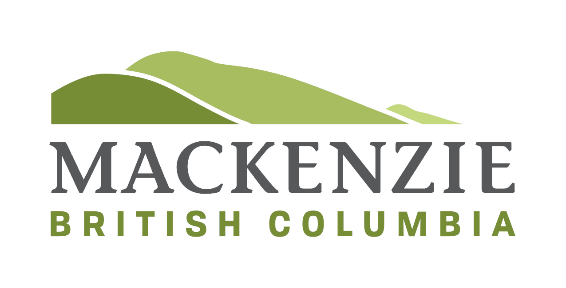 Regular Meeting of Council AgendaMay 14, 2018Public Hearing at 6:30 pm1.ADOPTION OF MINUTESa)Committee of the Whole – April 23, 20186-7b)Regular Meeting – April 23, 20188-14c)Special Meeting – May 3, 2018152.INTRODUCTION OF LATE ITEMS3.ADOPTION OF THE AGENDA4.PETITIONS AND DELEGATIONSa)Anna Babluck, Library Director, Michele Waite, Board Chair, and Michele Gunter, Vice Chair, with the Mackenzie Public Library will present the Library Annual Report for 2017/18 to Council and provide an update on the funding situation from the Province of BC.5.CORRESPONDENCEMotion required to accept all correspondence listed on the agenda.For Actiona)Invitation to Mayor and Council to attend the McLeod Lake Mackenzie Community Forest (MLMCF) Annual General Meeting on June 20, 2018 at 10:00 am in the Alexander Mackenzie Hotel Explorer Room.16b)Asset Based Community Driven Development Workshop to be held in Prince George on Thursday, May 31, 2018 from 8:30 am to 3:30 pm. Registration fee is $299 plus GST.17Is there anything Council wishes to address in the “For Consideration” or “For Information” correspondence?For Considerationa)Email from Citizens Protecting Agricultural Land and copy of letter from the Mayor of the District of Kent, Agassiz regarding a six-month moratorium on use of ALR lands to grow cannabis.18-19b)Copy of a letter from the Mayor of Clearwater to the Honourable Carole James, Minister of Finance, asking that the Minister consider options for an easier transition to the implementation of the Employer Health Tax.20c)Letter from Northern Development Initiative Trust (NDIT) advising that the District of Mackenzie has been approved for a grant up to $67,000 for the Mackenzie Airport Re-Fueling System Upgrades Project.21d)Letter from NDIT advising that the District of Mackenzie has been approved for a grant up to $30,000 for the Mackenzie Community Campsite Development Project.22For Informationa)Request from the Office of Senator Nancy Greene Raine that Council consider a proclamation recognizing Saturday, June 2nd, 2018 as National Health & Fitness Day (NHFD).b)Request from Tim Fitzgerald, Special Olympics British Columbia, that Council consider proclaiming July 21st, 2018 as Global Day of Inclusion and provide landmarks that could be part of their July 21st light-up events.c)Email and letter encouraging communities to celebrate Tourism Week, May 27th to June 2nd, 2018.d)Email from Cathy Peters, BC’s anti-human trafficking educator, speaker and advocate, asking to hear from more City Councils and Mayors.e)Copy of letter from the Village of Belcarra in support of the establishment of a Human Trafficking Task Force.f)Letter and Impact Report for the 2016/2017 Fiscal Year from CreativeBC.g)Letter from Ministry of Education regarding Premier’s Awards for Excellence in Education.h)Municipal World – May 2018.i)Solid Waste & Recycling Magazine – Spring/Summer 2018.6.ADMINISTRATION REPORTSa)Accessibility Advisory Committee: New Member Appointments23-24THAT the report from Administration dated April 30th , 2018 be received;AND THAT Council appoint Sharon Kennedy to a one-year appointment as a member representing the general public to the Accessibility Advisory Committee;AND THAT Council appoint Donna Mercer as a member representing Mackenzie Counselling;AND THAT Council appoint Adele Chingee as a member representing the College of New Caledonia.b)Esso Corner – Community Park Re-Development and Farmer’s Market Project Contract Award25-26THAT the report from Recreation and Community Services dated May 8th, 2018 be received;AND THAT Council awards the contract for the Esso Corner-Community Park Re-Development and Farmer’s Market Project to Cordwood Industries in the amount of $25,882.50 including taxes;AND THAT the Chief Administrative Officer be authorized to execute the contract for services and any related documentation.c)Climate Action Revenue Incentive Program (CARIP)27-48THAT the report from Administration dated May 8th, 2018 be received;AND THAT Council approves the carbon reporting documents for submission to the Climate Action Revenue Incentive Program (CARIP).d)Draft Unsightly Premises Bylaw49-66THAT the report from Administration be received;AND THAT Council provides feedback on the attached Unsightly Premises Bylaw update.7.COUNCIL REPORTSa)Mayor’s Reportb)Council Reports67-688.UNFINISHED BUSINESS9.NEW BUSINESS10.BYLAWSa)THAT Bylaw No. 1389 cited as “Zoning Amendment Bylaw No. 1389, 2018 be given third reading.69-70b)THAT Bylaw No. 1357 cited as “District of Mackenzie Smoke Free Places Bylaw No. 1357, 2018” be adopted.71-77c)THAT Bylaw No. 1393 cited as “Municipal Ticketing Bylaw Amendment No. 1393, 2018” be adopted.7811.NOTICE OF MOTION12.COMING EVENTS13.INQUIRIES14.ADJOURNMENT